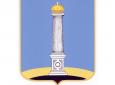 УЛЬЯНОВСКАЯ ГОРОДСКАЯ ИЗБИРАТЕЛЬНАЯ КОМИССИЯПОСТАНОВЛЕНИЕ29 марта 2016 года 							 № 113/791-3г. УльяновскО поощрении организаторов выборовВ соответствии с постановлением Ульяновской городской избирательной комиссии от 29 июня 2012 года № 4/4-2 «О поощрениях в Ульяновской городской избирательной комиссии», принимая во внимание письмо Начальника Информационного центра УМВД России по Ульяновской области О.Е. Кукушкина (вх. № 79 от 21.03.2016), по результатам выборов депутатов Ульяновской Городской Думы пятого созыва Ульяновская городская избирательная комиссия постановляет:1. Вручить Благодарственные письма Ульяновской городской избирательной комиссии за успешную работу в подготовке и проведении избирательной кампании по выборам депутатов Ульяновской Городской Думы пятого созыва:Вагину Сергею Владимировичу, начальнику ООСУ ИЦ УМВД; Лобановой Марине Геннадьевне, старшему инспектору ООСУ ИЦ УМВД;Яковлевой Екатерине Александровне, инспектору ООСУ ИЦ УМВД.2. Контроль за исполнением настоящего постановления возложить на секретаря Ульяновской городской избирательной комиссии О.Ю. Черабаеву.3. Опубликовать настоящее постановление в газете «Ульяновск сегодня».Председатель Ульяновской городской избирательной комиссии				В.И. Андреев Секретарь Ульяновской городской избирательной комиссии				О.Ю. Черабаева